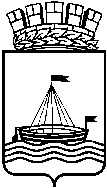 Муниципальное автономное дошкольное образовательное учреждение  детский сад №65 города ТюмениПроект «Новый год шагает по планете»Подготовила и провела:воспитатель подготовительной группы Микольян Ксения Андреевнаг. Тюмень 2022г.Паспорт проектаПлан реализации проекта1 этап – подготовительныйсоставление плана деятельностисотрудничество с родителямиподбор литературных произведений подбор музыкальных произведений 2 этап – основной, организационно-практическийРабота с детьми:Д\И: «Волшебный круг», «Зимний лес», «Веселый снеговик»П/И «Цветные команды»ЧХЛ: отгадывание загадок, «Современные сказки про НГ»просмотр иллюстраций в книгах, изображений НГрисование нетрадиционными техниками рисования: свеча + акварель = снежинки, клей + манная крупа = сугробы, зубная паста + ватные палочки = деревья, пластиковая вилка + ватные палочки = новогодняя елка, мятая бумага – снеговикпрослушивание песен про НГукрашение группы совместно с педагогом к НГзаучивание стихов о НГРабота с родителями:привлечение к пополнению среды нетрадиционными материаламиконсультация по развитию предпосылок инженерного мышленияучастие в выставке новогодних поделок, в украшении группыбеседы о процессах развития проектной деятельностиРабота с педагогическим коллективом:заучивание песен про НГчитка стихотворений о НГП/И на новогоднюю/зимнюю тематикупомощь в подборке новогодних иллюстраций/изображений 3 этап – заключительныйРезультат (продукт) проекта: выставка детских работукрашение группывыставка творческих детско – родительских поделокновогодний утренникСписок использованной литературы:А. А. Фатеева "Рисуем без кисточки""Г. Н. Давыдова "Нетрадиционная техника рисования в детском саду"- М. 2007г.А. В. Никитина «Нетрадиционные техники рисования в детском саду»Т.А. Цквитария. Нетрадиционные техники рисования, интегрированные занятияНетрадиционные техники рисования в детском саду А.В. Никитина 2010г..Р.Г.Казакова «Занятия по рисованию с дошкольниками: Нетрадиционные техники, планирование, конспекты занятий».- М.: ТЦ Сфера, 2009г.А.В.Никитина «Нетрадиционные техники рисования в ДОУ. Пособие для воспитателей и родителей». – СПб.: КАРО, 2007г. Г.Н.Давыдова «Нетрадиционные техники рисования в ДОУ. Часть 1, 2».- М.: «Издательство Скрипторий 2003», 2008г.Рисование с детьми дошкольного возраста: Нетрадиционные техники, планирование, конспекты занятий / Под ред. Р.Г. Казаковой – М.:ТЦ Сфера, 2007.-128сприложенияЗагадкиЗапорошила дорожки,
Разукрасила окошки,
Радость детям подарила
И на санках прокатила.
(Зима)

Ёжик на неё похож,
Листьев вовсе не найдёшь.
Как красавица, стройна,
А на Новый год — важна.
(Ёлка)
На красавице лесной
Золотится дождь волной —
С серебристого шнура
Вниз свисает… (мишура)

Быстро огоньки мигают,
Сверху вниз перебегают.
Эта дружная команда
Называется… (гирлянда)


За веревку потяни —
Разлетится конфетти.
Новогодняя игрушка
Называется... (хлопушка)
Сверху вниз летят кружочки,
Осыпая по пути
Всех, кто любит веселиться.
Звать кружочки … (конфетти)

Новогодний карнавал,
Ёлка в нашем зале.
Украшают ярко зал
Ленточки-спирали.
(Серпантин)

Человек немолодой
С преогромной бородой
Привёл с собой за ручку
К вам на праздник внучку.
Отвечайте на вопрос: Кто же это? … (Дед Мороз)Что за девочка такая
Дед Морозу помогает?
Шубка белая на ней,
Нет ее косы длинней.
(Снегурочка)
Посмотрели мы в окошко,
Все в снегу уже дорожки,
Значит, праздник к нам придет,
Он зовется...(Новый год)

Нос — морковка,
Руки — палки,
Вместо тела —
Снежный ком.
Прояви, дружок, смекалку,
Кто же это за углом?
(Снеговик)

И в коробки, и в пакеты
Упакованы конфеты.
Фантики так ярки!
Будут всем… (подарки)
За окном сверкает снег,
Начинают стрелки бег,
Чтобы праздника дождаться,
Бить часы должны...(двенадцать)
Верхушку елки украшает
И в небесах ночных бывает.
Так ярко светит нам всегда,
А называется... (звезда)

Есть у дедушки Мороза
Одна главная черта —
Это длинная, густая,
Как из ваты... (борода)ИГРЫПодвижная игра «ЦВЕТНЫЕ КОМАНДЫ»Цель игры: развивать внимательность, ловкость, быстроту, умение быстро действовать в зависимости от ситуации.Оборудование: картонный диск, одна сторона которого окрашена в один цвет, другая – в другой.Ход игры: воспитатель делит всех игроков на 2 команды по цветам: каждый игрок бросает диск, каким цветом он выпадает, в ту команду ребенок попадает. Дети выстраиваются вдоль прочерченных линий друг против друга. Одна команда должна ловить другую, но делать это можно только после полученного сигнала и только на игровом поле, которое ограничивается линиями. Воспитатель бросает диск, и все смотрят, каким цветом вверх он упал, та команда и начинает ловить команду соперников, которые в свою очередь стараются проскочить за противоположную линию, считающуюся теперь их домиком. Все пойманные участники выходят из игры. Побеждает та команда, в которой осталось большее количество игроков.Дидактические игры"ВОЛШЕБНЫЙ КРУГ" (ЦВЕТОВОЙ КРУГ)Цель игры: закрепить знания детей об основных и составных цветах, о теплых и холодных цветах. Воспитывать интерес к творческой деятельности. Активизировать речь детей.Оборудование: цветовой круг, кисти, краски, листы для рисования.Ход игры: Воспитатель рассказывает, что в царстве короля Палитры живут разные краски: основные - красная, синяя и желтая и составные - которые получаются при смешивании 2-х основных цветов. Воспитатель предлагает детям поиграть с волшебным кругом. Воспитатель объясняет правила: каждый ребенок по очереди с закрытыми глазами тычет в цветовой круг. Дети смешивают цвета на своих листах для получения указанного цвета. Игра продолжается с каждым игроком.  «ВЕСЕЛЫЙ СНЕГОВИК»Цель игры: научить детей создавать образы на основе восприятия схематического изображения предмета, развивать фантазию, речь. Материал: картина на которой изображен снеговик с мешочком в руках и несколько вырезанных из бумаги мешочков разной формы, которые можно накладывать на рисунок и менять в руках у снеговика.Ход игры: взрослый показывает детям картинку и говорит, что в гости к детям пришел снеговик; он принес подарки, но что дети должны угадать сами. Придумайте историю про один из подарков и про ребенка, который его получил. «ЗИМНИЙ ЛЕС»Цель игры: научить детей создавать в воображении ситуации на основе их схематического изображения, развивать фантазию, речь. Материал: одинаковые листы бумаги, на которых нарисовано несколько деревьев и в разных местах расположены неоконченные, неоформленные изображения. Наборы цветных карандашей.Ход игры: взрослый раздает детям листы бумаги и предлагает нарисовать лес, а затем рассказать про него историю.СОВРЕМЕННЫЕ СКАЗКИ ПРО НОВЫЙ ГОДПриключения Маши перед Новым ГодомЖила-была девочка Маша, которая очень любила своих родителей и песика Малыша. На улице была зима, и все люди готовились к новогодним праздникам. И Машенька тоже ждала праздника, и решила написать Деду Морозу письмо, в котором просила дедушку подарить ей домик для куклы Барби и набор детской косметики. Позвала она маму, и попросила ее помочь написать такое послание Дед Морозу. Сказано – сделано, и спустя некоторое время, это письмо уже было в руках дедушки. И вот как-то родители сидят за столом вместе с дочкой, а Маша им говорит: “Мама, папа, осталось несколько дней до новогоднего праздника. Как вы думаете, Дед Мороз принесет мне подарки?” Мама с папой улыбнулись и ответили ей: “Маша, конечно, принесет. Скажи, а ты за последнее время сделала какие-нибудь добрые дела, ведь Деду Морозу так приятно знать, что ты ведешь себя хорошо, и помогаешь другим?” Машенька подумала, и решила обязательно совершить какое-нибудь доброе дело, ведь так приятно помогать другим. На следующий день, мама дома готовила тортик, и Маша попросила у нее разрешения помочь ей. Мама была так рада, что Маша в нужные моменты то помогала сыпать муку, то взбивать крем. А на улице, когда она играла, мальчик упал на скользкой дороге, и Машенька подбежала к нему, чтобы помочь встать. Так началась дружба между Машей и мальчиком, которого звали Максим. Вместе они побежали лепить снеговика, и время пробежало незаметно. Но мама с папой позвали Машу, и сказали ей, что она большая умница, ведь они видели, как она помогла Максиму. “Теперь Дедушке Морозу так приятно будет дарить подарки” – подумала Маша. Вечером Маша вышла во двор погулять с Максимом, и увидела, что их снеговик начал таять. — Что же делать? Снеговик может растаять и не встретить Новый Год и Дед Мороза! – воскликнула Маша. И тогда дети подумали, что снежинки могут им помочь, ведь снеговик сделан из снега. Стали они произносить волшебные слова: “Снег, снег, ты приди, и веселья принеси. Мы поможем снеговику, не растаять на ходу”. И тут внезапно на улице стало холодно, и пошел снег, такой крупный и белый-белый, благодаря которому наши друзья смогли помочь снеговику вновь поправить свое здоровье. Маша пришла домой в радостном настроении – она знала, что снеговик теперь не растает, и дождется дедушку, который, кстати, в новогоднюю ночь принес подарки и Максиму, и Машеньке. Вот так весело провела деньки перед праздниками девочка Маша, которая вам, ребята, передает большой привет и просит сказать, что Дед Мороз обязательно к вам придет в гости, 31 декабря, когда все дети получают от него подарки и радуются такому замечательному празднику, как Новый Год.   Будильник Деда МорозаВ далекой Северной Стране живет старый добрый волшебник — Дед Мороз. У него очень важная работа: дарить детям Праздник. В новогоднюю ночь он облетает всю землю и под каждой елочкой оставляет чудесные подарки для детей. Дело это, конечно, нелегкое, ведь на свете так много девочек и мальчиков, которые ждут новогоднего волшебства! Чтобы набраться сил, Дед Мороз спит до самой зимы. А когда приходит время готовиться к празднику, просыпается от звона своего волшебного будильника. Так происходит каждый год. Но однажды случилась беда: будильник Деда Мороза сломался! Новый год был уже совсем близко, но будильник так и не зазвенел. Обеспокоенная Снегурочка изо всех сил старалась разбудить старого волшебника: дергала его за руку, трясла над ухом самым звонким колокольчиком и даже натирала ему щеки холодным снегом. Но ничего не помогало! Дед Мороз только зевал, поворачивался на другой бок и сладко похрапывал. Грустные эльфы разбирали огромные мешки с непрочитанными письмами Деду Морозу и громко вздыхали, покачивая головками. Время шло, волшебник все спал, а они ничего не могли сделать. И только самый маленький эльф не унывал. — Должен же быть какой-то выход! Ну же, не отчаивайтесь! Нельзя оставить без праздника всех детей земли! Снегурочка ласково погладила маленького эльфа по рыжим волосам и тихо сказала: — К сожалению, мы не можем все исправить. Дед Мороз спит очень крепко, и разбудить его может только волшебный будильник или звонкие детские голоса. Но мы живем так далеко от людей, что даже быстрый ветер не доносит сюда эха. Мне очень жаль, маленький эльф… Снегурочка всхлипнула и вытерла слезы, она была очень расстроена. Эльф на секунду задумался, и вдруг его лицо озарила улыбка. Он вскочил с места, расправил тонкие крылышки и взлетел под потолок. — У меня есть идея! — радостно воскликнул маленький эльф, — Я знаю, что делать! Остальные эльфы удивленно захлопали ресницами. Они не знали, что задумал малыш, но в их глазах засверкали искорки надежды. Маленький эльф спустился к ним, все остальные собрались вокруг. Он что-то шептал, размахивал руками, и эльфы радостно кивали головками. Идея малыша им очень понравилась, и они решили сразу взяться за дело. Успокоив Снегурочку, эльфы один за другим вылетели из домика. Каждый из них держал в руках маленький сундучок, который есть у каждого эльфа. Обычно в них хранят разные сокровища. Но на этот раз все сундучки были пусты. Эльфы поднялись над крышей домика и полетели в сторону ближайшего города. Колючий снег летел им в лица, холодный ветер трепал тонкие крылышки. Но храбрые эльфы не сдавались! Они неслись изо всех сил, кутаясь в свои кафтанчики и крепко прижимая к груди сундучки. Вскоре они добрались до города. До Нового года оставалось совсем немного, и утренники детских садах и школах были в самом разгаре. Эльфы собрались в круг, немного о чем-то пошептались и разлетелись в разные стороны. Целый день они носились по улицам, прислушиваясь к звукам города. Они незаметно залетали в открытые форточки нарядных актовых залов. И тихонько прятались среди еловых ветвей, ярких игрушек и мерцающих гирлянд. Дети хором звали Деда Мороза, рассказывали стихи, пели песни и весело смеялись. А эльфы открывали свои волшебные сундучки, собирали эхо звонких детских голосов и спешили дальше. Когда все сундучки были полны, эльфы отправились в обратный путь. Снегурочка ждала их дома. Она очень волновалась, но все-таки надеялась, что у них все получится. Вскоре дружная стайка эльфов влетела в дом. Они неслись над землей всю ночь и очень устали, но были ужасно горды собой! Эльфы расставили свои сундучки вокруг кровати спящего Деда Мороза. Он что-то бормотал во сне и сладко посапывал, даже не подозревая, что новогодний праздник оказался под угрозой. Дрожа от нетерпения, эльфы открыли свои волшебные сундучки. И в ту же секунду комната заполнилась звонкими детскими голосами! Из сундучков посыпались стихи и песни, радостные возгласы и задорный смех. Голоса звенели хором и порознь, словно сотни маленьких колокольчиков. Дед Мороз улыбнулся сквозь сон, заворочался, приоткрыл глаза и… вскочил с кровати! — Что происходит? — спросил старый волшебник, удивленно озираясь вокруг. — Ура! Ура! — закричали радостные эльфы, — Получилось! Он проснулся! Снегурочка звонко смеялась, глядя на их забавные личики. Она была очень счастлива. Когда веселье поутихло, Снегурочка рассказала Деду Морозу всю историю: и о сломанном будильнике, и об идее маленького эльфа, и о смелом поступке всей дружной компании. А потом они принялись за дело. До новогодней ночи оставалось совсем мало времени, а сделать нужно было еще так много! Через три дня наступил Новый год. Старый добрый волшебник Дед Мороз, как обычно, посетил все дома, где его ждали. И под каждой елочкой оставил свой чудесный подарок. А волшебный будильник он, конечно, починил. И принес домой целый мешок эха детских голосов, собранных по всей земле. На всякий случай. Елочка, и ее друзьяЖила себе елочка в лесу, где обитало много зверей. И каждый год, в конце декабря, все обитатели леса собирались возле елочки, и праздновали Новый Год, водя вокруг нее хоровод и ища под елочкой подарки от Деда Мороза. Елочка всегда была такая нарядная и красивая, что глаз не отведешь. Так вот и в этом году звери решили нарядить елку, чтобы праздник всем запомнился, и каждый из гостей получил удовольствие, проводя время у елки. Зайчик, ежик, и белка пришли к елке, и заметили, что она еще не наряжена. Поэтому, они решили сходить в гости к друзьям, и найти украшения для елочки. По дороге к сороке, у которой всегда были красивые вещицы, наши друзья заметили маленького медвежонка, который заблудился в лесу, и искал своих родителей. Он так плакал, что звери решили сначала помочь медвежонку, а потом уже идти к сороке. И правильно поступили, ведь настоящие друзья не бросают друг друга в беде. Поэтому, сначала вся компания стала искать медведей, которые, кстати, совсем недалеко находились от зверей. И, найдя их жилище, ежик, белочка, и зайчик, ну и конечно, маленький мишка очень обрадовались. А медведи еще больше обрадовались – нашелся их сынишка. Узнав потом, зачем, звери идут к сороке, медведи предложили свою помощь. Оказывается, у них дома было много украшений для елки, которые совсем недавно делала мама медвежонка для празднования Нового Года. Поэтому медведи сразу же и поделились с друзьями медвежонка своим богатством. «Вот это да! Мы уже половину украшений собрали – воскликнула белочка. – Смотрите, тут есть и гирлянда, и хлопушки, и даже конфеты”. И все друзья, уже вместе с медвежонком, пошли с украшениями к сороке, чтобы и она также поделилась красотой для елки. Ну а сорока ждала наших зверей, и с удовольствием мерила на себе, то бусы, то мишуру. И вот вся компания пришла к елке, которая с нетерпением ждала, чтобы ее поскорей наряжали. Конечно, ведь на празднике елочка должна быть красивой. Ежик, белочка вешали гирлянду, а медвежонок с зайчиком различные игрушки. Спустя некоторое время, наша зеленая красавица блистала и была полностью готовой к Новому Году. Что тут началось! Все обитатели леса пришли к елке праздновать наступление нового года, и получать подарки. Веселье, хороводы, песни, конкурсы – как же было интересно в новогоднюю ночь. Вот таких замечательных друзей имеет елка. Ну, а мы желаем, вам, мальчики и девочки, тоже прекрасных друзей, которые в нужный момент всегда придут к вам на помощь. Ежик и Новый ГодЕжик жил с мамой в большом парке. Их норка была спрятана в уютном овраге под старым дубом. Летом Ежик любил гулять под деревьями, изучая окрестности. Парк казался ему огромным лесом, в котором всегда можно было найти что-то новое и интересное. Иногда он оказывался слишком далеко от дома, и его находил какой-нибудь любопытный малыш. Тогда он сворачивался в комочек и превращался в колючий шарик, как учила мама. А малыш радовался своей находке, осторожно трогал острые иголочки, а потом угощал Ежика кусочком сочного яблока или печеньем. Однажды осенью, прогуливаясь по парку, Ежик встретил Синицу. — Привет, Ежик! — прощебетала она. — Почему ты еще не спишь? Посмотри на листья, приближается зима, всем ежикам пора спать. — А что такое «зима»? — растеряно спросил Ежик. — Зима – это время, когда парк становится белым от снега, это очень красиво. А еще зимой наступает Новый Год! Беспокойная Синица вскочила с ветки и полетела по своим делам, а Ежик задумчиво оглядывал свой парк, пытаясь представить его белым. Когда листья на деревьях начинали желтеть, мама уводила его домой, в норку. Она укрывала его сухой листвой и укладывала в зимнюю спячку. Просыпался Ежик уже весной, поэтому зиму, снег и Новый Год никогда не видел. Мама ждала Ежика дома. Она уже приготовила мягкую постель для долгого зимнего сна. Ежик залез в норку, и мама плотно закрыла вход сухой травой и листьями. «— Укладывайся, малыш, я расскажу тебе сказку», — сказала она. — Расскажи мне лучше про Новый Год, — зевая, произнес сонный Ежик. И мама стала рассказывать все, что слышала об этом от старой Сороки, жившей на большой ели неподалеку. Ведь и сама ежиха тоже никогда не видела зиму. Малыш слушал ее голос, и представлял сказочную картину зимнего парка. «Вот бы хоть раз увидеть Новый Год своими глазами», — подумал он, засыпая… В парке наступила зима. Голые ветви деревьев скрипели, раскачиваясь от холодного ветра. Закутанные в шарфы краснощекие малыши неповоротливо сновали по аллеям. Синицы и воробьи шумно делили оставленную возле скамейки булочку. А Ежик крепко спал, и ему снились белые ватные хлопья, летающие по парку, как тополиный пух. И вдруг он проснулся. Раньше такого никогда не случалось, и сначала он даже испугался. Снаружи доносился какой-то шум. Ежик прислушался: где-то недалеко от его норки топали десятки ног, звучали голоса, смех и веселая музыка. Он позвал маму, но она крепко спала. И Ежик решил подождать, что будет дальше. Вскоре все утихло, но спать ему не хотелось. Он тихонько вылез из постели и стал осторожно разгребать траву и листья, закрывавшие вход в норку. Высунув нос наружу, Ежик вдохнул морозный воздух и на миг замер. Ему было немного страшно, но очень интересно, что же происходит там, снаружи. Он вылез из норки, прикрыл за собой вход и сделал несколько шагов в темноту. Его лапки тут же провалились во что-то холодное и мягкое. Ежик выбрался из своего оврага, посмотрел на парк — и застыл от изумления. Его окружал самый настоящий сказочный лес! Вся земля была покрыта белоснежным пушистым покрывалом. Ветки деревьев переливались огнями разноцветных гирлянд. Круглые фонари освещали аллеи зимнего парка. Справа и слева под деревьями светились и мерцали причудливые фигуры: олени, медведи, зайчата и забавный бородатый человек в красной шапке. А там, впереди, стояла большая нарядная ель. На секунду ему показалось, что он все еще спит. Ежик подошел поближе к ели. Он не мог отвести глаз! Восхищенно рассматривал яркие разноцветные игрушки на ее ветвях, наблюдал за мерцанием гирлянд. Ветер слегка покачивал елочную мишуру, она шелестела и вспыхивала яркими искрами, и от этого елка казалась живой. Она была прекрасна, словно танцующая принцесса на балу. Ежик приподнялся на задние лапки и прикоснулся носиком к пушистому серебряному дождику, свисающему с ели. Ветка качнулась, и мишура упала ему на спинку. Ежик попытался ее снять, но она запуталась в иголках. «Теперь я и сам похож на елку», — подумал он и улыбнулся. Ежик ужасно замерз и решил вернуться домой. Он пошел по сказочной аллее, оставляя на снегу следы от маленьких лапок. Край елочного дождика послушно полз за ним, свисая с колючек на спинке. Уже добравшись до своего оврага, Ежик услышал какой-то треск. В следующую секунду в небо со свистом взлетела ракета и рассыпалась на сотни цветных искр. Потом еще и еще одна! Они свистели и кружились, взрывались и падали, рисуя в небе красивые цветные узоры. Ежик стоял и заворожено смотрел вверх, и яркие огоньки отражались в его глазах… Плотно закрыв вход в норку, он залез в свою постель. «Я очень счастливый ежик. Я видел зиму, снег и Новый год. Жаль, никто не поверит, что это был не сон», — подумал он, сонно теребя в лапках серебряную елочную мишуру. Она тихо зашуршала, а Ежик вдруг хитро улыбнулся и пробормотал: «Хмм… Или все-таки поверят?..». И крепко уснул до весны. Как елочные игрушки поссорилисьЭта история случилась накануне Нового года. Нарядная елка уже стояла в комнате, весело мерцая разноцветными огоньками. Игрушки на ней сияли от гордости! Весь год они лежали на чердаке, мечтая об этом дне. И вот он настал. Их достали из тесной коробки, бережно вытерли пыль и развесили на пушистых еловых лапах. Люди любовались нарядной красавицей, и даже старая кошка Берта не сводила с нее глаз. И каждая игрушка воспринимала восхищенные взгляды на свой счет, чувствуя себя главным украшением на елке. За окном уже стемнело, люди вскоре разошлись по своим делам, а Берта свернулась клубочком на ковре и задремала. Елочные игрушки плавно покачивались на ветках, подставляя бока свету мерцающих лампочек. Им совсем не хотелось спать, и они тихонько перешептывались между собой. — Ах, наконец нас достали из этой ужасной коробки! — жеманно вздохнула стеклянная Балеринка, — В ней было так душно и темно. Ах, я слишком хрупка для такой тесноты! — Да-да-да! Динь-динь-динь! — согласно зазвенели маленькие Колокольчики. — Это тебе-то тесно? — свысока спросила золотая остроконечная Верхушка, — Между прочим, даже я не жалуюсь! А я, между прочим, не какая-то обычная елочная игрушка. — Ах, что все это значит? — воскликнула обиженная Балеринка и беспокойно завертелась на веточке. — А то и значит: вас, побрякушек, много, а Верхушка одна, — надменно бросила Верхушка, вытянув длинный шпиль к потолку. — Что-что-что? Так-так-так! — возмущенно задрожали колокольчики. — Тоже мне, королева елки нашлась! Все знают, что самые красивые игрушки вешают на самом видном месте — посередине! — напыщенно проворчал большой Красный Шар, обращаясь то ли к Верхушке, то ли к Балеринке. Он как раз висел на центральной веточке, и все эти разговоры его очень рассердили. — Глупости! Какие глупости! — загалдели разноцветные зайчики, олени и медвежата, — Самых красивых вешают по краям! Чтобы дети могли потрогать! — Ничего подобного! Лучшее место — внизу, поближе к подаркам, — крикнул снизу яркий стеклянный Мухомор, — Здесь и спорить не о чем! — Ерунда! Люди любят все новое, это каждому известно, — возразила сверкающая серебряная Шишка. Ее только вчера принесли из магазина, и она считала именно себя самым главным украшением елки. Бес-с-смысленные глупыш-ш-шки! Я — с-с-символ Нового Года! Конечно, я с-с-самая главная на елке, ш-ш-ш, — сердито зашипела с еловой ветки Змея, подняв головку в маленькой сверкающей короне. — Какая невиданная наглость! — крикнула золотая Верхушка, немного наклонившись в сторону. Красный Шар недовольно хмыкнул, покраснел еще больше и демонстративно отвернулся. Балеринка обиженно всхлипнула, ветка качнулась, и с новенькой Шишки посыпались серебряные пылинки. — Дон-дон-дон, — затряслись рассерженные колокольчики, ударяя друг друга в бока. Огоньки елочной гирлянды тревожно забегали, дождик испуганно шелестел на ветках, а игрушки все продолжали ругаться. Они так увлеклись своим спором, что не заметили, как раскачали елку. Золотая Верхушка шаталась из стороны в сторону, и отражения огоньков на ее шпиле стали похожи на вспышки маленьких молний. Наконец, она окончательно потеряла равновесие, сорвалась со своего места и полетела вниз, шумно прыгая по веткам. — А-а-а, — в панике кричала Верхушка, — Ловите меня! Я слишком важна, чтобы разбиться! Она свалилась на мягкий ковер, а напуганные игрушки замерли в ожидании. — О-о-х, — жалобно простонала Верхушка, поворачиваясь на другой бок. — Ты цела? Ты цела? — взволнованно зазвенели голоса с елки. Кошка Берта лениво вытянула лапки и вдруг произнесла: — Ну что, допрыгались? Она была старой мудрой кошкой, много чего повидавшей на своем веку, в том числе и новогодних елок. Все время, пока игрушки ссорились, она безучастно наблюдала за ними сквозь сон. Шумное падение Верхушки окончательно развеяло ее дремоту. — Устроили тут базар, чуть праздник не испортили, — недовольно проворчала Берта и принялась мыть лапу. — Но мы же должны выяснить, кто на самом деле главное украшение елки, — оправдывались игрушки, — Может быть, ты нам скажешь правду? Берта прекратила умываться и задумчиво посмотрела на елку. Игрушки притихли в ожидании. — Какие же вы все-таки глупенькие, — наконец, мягко промурлыкала Берта и улыбнулась лукавой кошачьей улыбкой. — Нет никакого «главного украшения»! Каждая из вас — маленькая часть одного большого праздника. Никто из вас в одиночку не сможет украсить елку, но каждой нашлось свое место на ней. Так какой смысл спорить о том, кто лучше? — А ведь и правда! Так оно и есть! — зашептали игрушки, восхищенные мудростью старой кошки. Балеринка посмотрела на большой Красный Шар, и он приветливо замерцал в ответ. Она только сейчас увидела, как красиво в нем отражаются огоньки елочной гирлянды, и она сама… Игрушки с любопытством разглядывали друг друга, и им вдруг стало так хорошо и уютно от этого соседства. Они чувствовали себя соучастниками чего-то значительного, и каждая из них была важна и нужна другим. — Как же это прекрасно, — тихо прошептала Верхушка, лежавшая на полу посреди комнаты. Впервые в жизни она видела новогоднюю елку со стороны, во всей красе, и это было восхитительно. — И как же замечательно быть частью этого чуда, — грустно вздохнула она, вспомнив, как глупо себя вела. Берта подошла к Верхушке и лапкой осторожно закатила ее под елку. «— Полежи пока тут, утром люди вернут тебя на свое место», — сказала она. А потом повернулась и по-кошачьи деловито направилась к двери. Тип проекта:творческийСроки проведения:краткосрочный (19.12 – 30.12)Участники проекта:воспитанники группы, педагог, родители (законные представители) воспитанниковАктуальность проекта:изобразительная продуктивная деятельность с использованием нетрадиционных изобразительных технологий является наиболее благоприятной для творческого развития способностей детей, развития прединженерного мышления, т. к. в ней особенно проявляются разные стороны развития ребенка. Нетрадиционные техники – это толчок к развитию воображения, творчества, проявлению самостоятельности, инициативы, развития креативного, логического мышления. Применяя и комбинируя разные способы изображения в одном рисунке, дошкольники учатся думать, самостоятельно решать, какую технику использовать, как можно использовать разнообразные инструменты ля рисования, самостоятельно их находить, «изобретать», чтобы тот или иной образ получился выразительнымЦель проекта:развитие у детей творческих способностей, предпосылок инженерного мышления и формирование интереса к нетрадиционному рисованиюЗадачи проекта:1.развивать интерес к различным техникам нетрадиционного художественного творчества2.прививать умение производить точные движения кистью, нетрадиционными материалами3. расширять кругозор детей4.учить создавать свой неповторимый образ в рисунках, используя различные техники рисованияОжидаемые результаты:сформированность у детей знаний о нетрадиционных способах рисования;владение дошкольниками простейшими техническими приемами работы с различными изобразительными материалами;умение воспитанников самостоятельно применять нетрадиционные техники рисования;повышение профессионального уровня и педагогической компетентности педагога по развитию прединженерного мышления у детей посредством использования нетрадиционной техники рисования;повышение компетентности родителей воспитанников в вопросе рисования с использованием нетрадиционной техники